JAKÁ VÍČKA SE VYKUPUJÍZpřísnily se podmínky výkupu plastových víček, takže musí Adélčina maminka každý pytel nejdříve roztřídit. Jaká víčka se tedy vykupují a jaká ne? Více informací najdete na stránkách www.plastozrout.cz.Vykupují se pouze víčka z materiálu  HDPE 2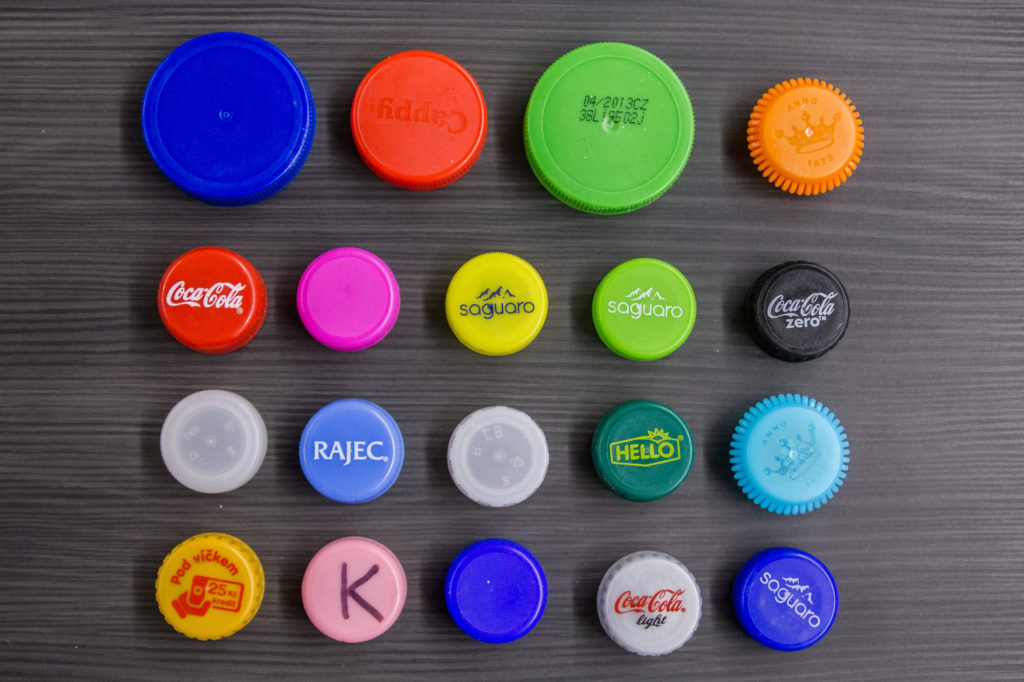 Víčka z materiálů PP 5 a PE 4 – tyto NEVYKUPUJEME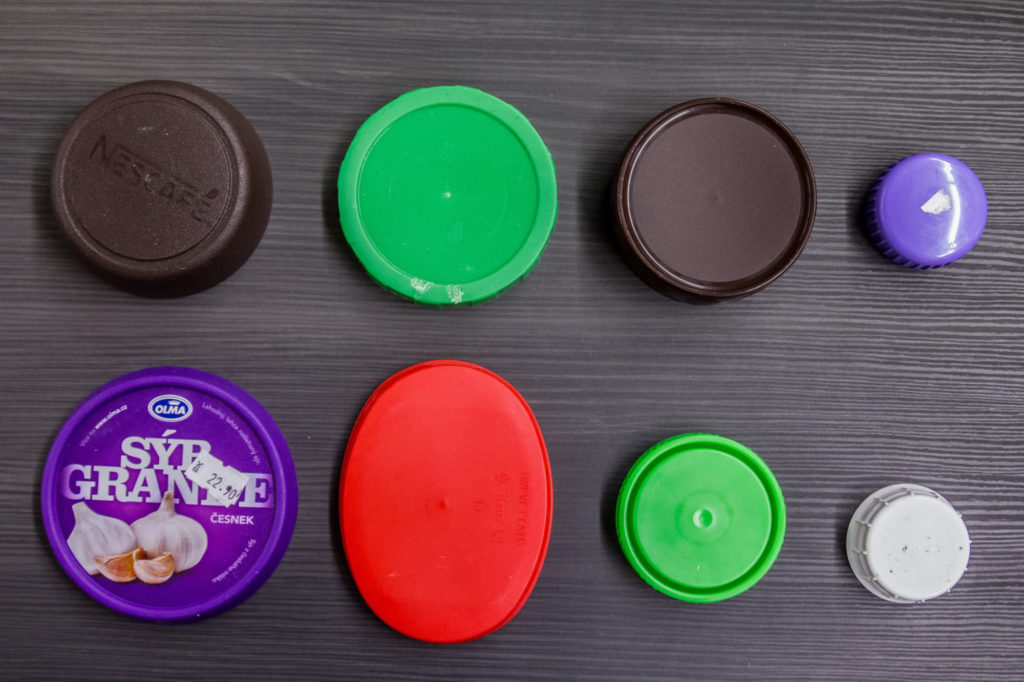 
Víčka s membránou – také NEVYKUPUJEME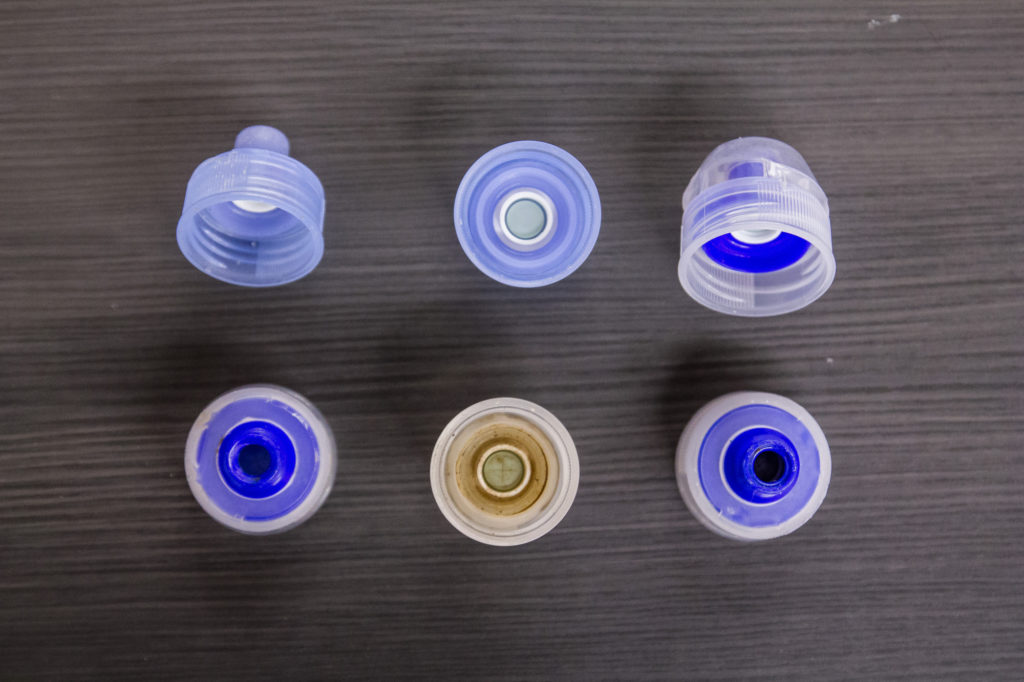 
Do pytlů s víčky prosím nevhazujte předměty, které tam nepatří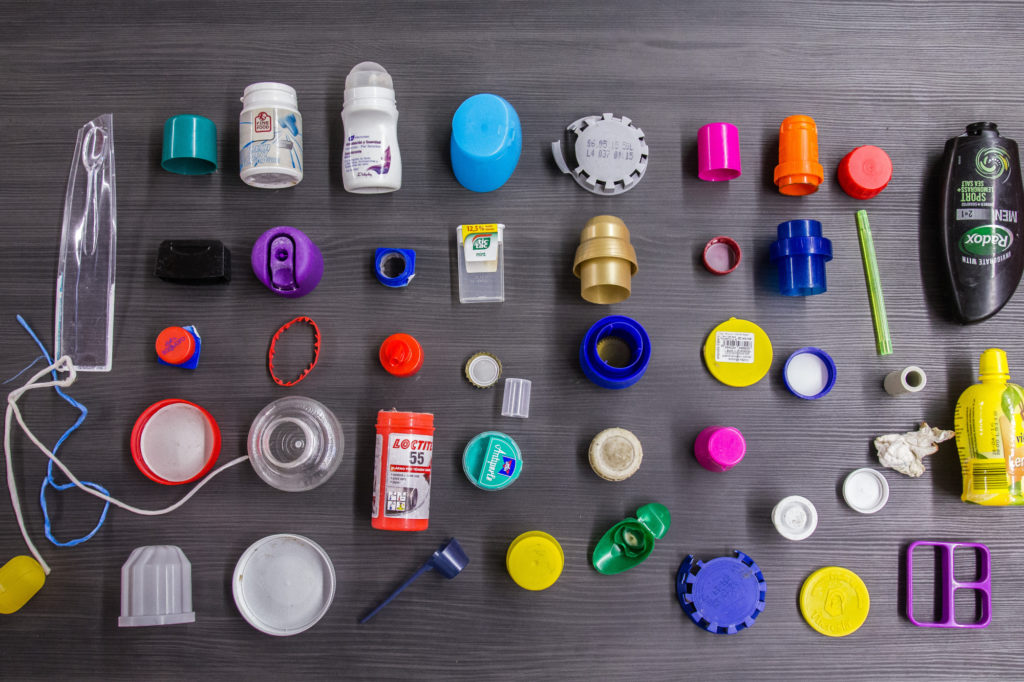 